 Південне міжрегіональне управління Міністерства юстиції (м. Одеса)ЗАТВЕРДЖЕНОрішенням Уповноваженої особи Південного міжрегіонального управління Міністерства юстиції (м. Одеса)протокол №73 від 16.06.2023 року_____________________К. ГАНЧАРЮКТЕНДЕРНА ДОКУМЕНТАЦІЯдля процедури закупівлі за предметом:ДК 021:2015-39110000-6 «Сидіння, стільці та супутні вироби і частини до них»,  (Стільці для відвідувачів урочистої зали відділів державної реєстрації актів цивільного стану Південного міжрегіонального управління Міністерства юстиції (м.Одеса))Відкриті торги Додаток №1 до тендерної документаціїКваліфікаційні критерії (стаття 16 Закону України «Про публічні закупівлі»)та спосіб документального підтвердження відповідності учасників установленим критеріям1.Наявність документально підтвердженого досвіду виконання аналогічних за предметом закупівлі договорів                                                                                                                       Довідка, що містить інформацію про раніше виконані в повному обсязі договори (не менше одного) відповідно до предмета закупівлі (за наведеною нижче формою).До кожного з договорів, зазначених в довідці, необхідно надати документи, що підтверджують виконання договору:-лист відгук від контрагента, з яким співпрацював учасник (із зазначенням інформації щодо номеру, дати укладання та  ціни  договору) та/або накладні на загальну суму/ціну договору, що зазначена в довідці.Якщо протягом дії договору до нього вносились зміни в частині суми договору, в довідці зазначається інформація щодо остаточної суми/ціни договору.__________  ___________  _____________________                                       (підпис) 	                        (П.І.Б.)Додаток 2 до тендерної документаціїПерелік документів та інформації,що підтверджують відсутність підстав для відхилення тендерної пропозиції переможця процедури закупівліПереможець процедури закупівлі у строк, що не перевищує чотири дні з дати оприлюднення в електронній системі закупівель повідомлення про намір укласти договір про закупівлю, повинен надати замовнику шляхом оприлюднення в електронній системі закупівель документи, що підтверджують відсутність підстав, зазначених у підпунктах 3, 5, 6 і 12 та в абзаці чотирнадцятому пункту 47 Особливостей.  Замовник не вимагає документального підтвердження публічної інформації, що оприлюднена у формі відкритих даних згідно із Законом України «Про доступ до публічної інформації» та/або міститься у відкритих публічних електронних реєстрах, доступ до яких є вільним, або публічної інформації, що є доступною в електронній системі закупівель, крім випадків, коли доступ до такої інформації є обмеженим на момент оприлюднення оголошення про проведення відкритих торгів.Додаток 3до тендерної документаціїФорма “Інформація щодо запропонованого товару” подається виключно у вигляді, наведеному нижчеУвага! Подається Учасником на фірмовому бланку Учасника (за наявності) "Інформація щодо запропонованого товару"Ми, __________________________________________________________________________					(назва Учасника, код ЄДРПОУ) надаємо Замовнику торгів – Південному міжрегіональному управлінню Міністерства юстиції (м. Одеса) свою пропозицію щодо участі у торгах на закупівлю за предметом: ДК 021:2015-39110000-6 «Сидіння, стільці та супутні вироби і частини до них», (Стільці для відвідувачів урочистої зали відділів державної реєстрації актів цивільного стану Південного міжрегіонального управління Міністерства юстиції (м.Одеса)), згідно з технічним завданням та іншими вимогами Замовника торгів.	1. Вивчивши тендерну документацію, вимоги до технічних та якісних характеристик предмета закупівлі, на виконання зазначеного ми, уповноважені на підписання Договору, маємо можливість та погоджуємося виконати вимоги Замовника та умови Договору.Інформація про технічні, якісні та кількісні характеристики запропонованого товаруТаблиця 1Упаковка товару* ____________________________________________________________ * Заповнюється з урахуванням вимог, наведених в Додатку 6 «Інформація про технічні, якісні та кількісні характеристики предмета закупівлі» тендерної документації2. Товаровиробник та країна походження запропонованого товару _______________________________________________________________________________________________3. Ми,  назва Учасника,  погоджуємося дотримуватися умов своєї пропозиції протягом 90 календарних днів з дати кінцевого строку подання тендерних пропозицій.4. Ми, назва Учасника, погоджуємося з умовами, що Ви можете відхилити нашу чи всі пропозиції, та розуміємо, що Ви не обмежені у прийнятті будь-якої іншої пропозиції з більш вигідними для Вас умовами.5. Ми, назва Учасника, зобов'язуємося підписати Договір із Замовником не раніше ніж через 5 днів з дати оприлюднення в електронній системі закупівель повідомлення про намір укласти договір, але не пізніше ніж через 15 днів з дати прийняття рішення про намір укласти договір.__________________ 		___________ 	             __________________		                           (підпис)                                  (ініціали та прізвище)                                                                                                           Додаток №4                                                                                                          до тендерної документації             ПРОЄКТДОГОВІР № _____м. Миколаїв                                                                                                   «___»_______2023Південне міжрегіональне управління Міністерства юстиції (м. Одеса), надалі «Покупець», в особі_______, що діє на підставі ______, з однієї сторони, і _______,(далі- Постачальник), з іншої сторони, разом - Сторони, уклали цей договір про наступне (далі - Договір):І.ПРЕДМЕТ ДОГОВОРУ1.1. Постачальник зобов'язується поставити Покупцю товар: за кодом ДК 021:2015-39110000-6 «Сидіння, стільці та супутні вироби і частини до них», (Стільці для відвідувачів урочистої зали відділів державної реєстрації актів цивільного стану Південного міжрегіонального управління Міністерства юстиції (м.Одеса)), а Покупець - прийняти і оплатити на умовах даного Договору такий товар.1.2. Найменування виду товару, що постачається Постачальником за умовами цього Договору, одиниці його виміру, вартість, визначені у Специфікації (Додаток №1), що є невід'ємною частиною останнього.  1.3. Обсяги закупівлі товару можуть бути зменшені залежно від реального фінансування видатків, шляхом внесення змін до договору. 1.4. Цей Договір укладено керуючись постановою Кабінету Міністрів України «Про затвердження особливостей здійснення публічних закупівель товарів, робіт і послуг для замовників, передбачених Законом України “Про публічні закупівлі”, на період дії правового режиму воєнного стану в Україні та протягом 90 днів з дня його припинення або скасування» від 12 жовтня 2022 р №1178.1.5. Категорія замовника: юридична особа, яка забезпечує потреби держави або територіальної громади.II. ЯКІСТЬ  ТОВАРУ2.1.Постачальник повинен надати Покупцю товар, якість якого відповідає характеристикам, зазначеним в Додатку №2 до цього Договору.2.2. У разі виявлення браку товару або його невідповідності вимогам, зазначеним у Додатку №2, Покупець впродовж одного дня з моменту виявлення неякісного товару направляє Постачальнику електронною поштою (e-mail Постачальника: ____________) рекламацію, та обов’язково викликає представника Постачальника для складання відповідного акту. Неявка представника Постачальника для складання акту, не може бути підставою для відмови в заміні неякісного товару.2.3. Заміна товару здійснюється за рахунок Постачальника впродовж трьох робочих днів з моменту пред’явлення рекламації Покупцем.III. ЦІНА ДОГОВОРУ3.1. Ціна цього Договору становить: _____________ грн, в тому числі ПДВ __________ грн.3.2. Ціна цього Договору може бути зменшена за взаємною згодою Сторін, а також у випадку передбаченому в п 1.3 даного Договору.IV. ПОРЯДОК ЗДІЙСНЕННЯ ОПЛАТИ4.1. Розрахунки проводяться шляхом оплати Покупцем поставленого товару на підставі рахунку та підписаних накладних протягом 90 робочих днів з моменту поставки товару.4.2. Відповідно до статті 23 Бюджетного кодексу України, будь-які бюджетні зобов’язання та платежі з бюджету замовник може здійснювати лише у разі наявності відповідного бюджетного призначення.V. ПОСТАВКА ТОВАРУ5.1. Строк поставки товару: з моменту підписання договору до 20.07.2023 р.5.2. Місце поставки та кількість товару: 65101, Одеська обл.,  м.Одеса,  вул. Інглезі, 5.Кількість поставки товару: 50 шт.5.3. Поставка товару здійснюється партіями протягом семи календарних днів з моменту направлення на електронну пошту Постачальника: _________________________ відповідної заявки Покупця. Строк поставки, обраховується з моменту направлення заявки Покупцем Продавцю електронною поштою. Поставка кожної партії здійснюється одноразово в повному обсязі. 5.4. Перехід права власності на товар відбувається в момент його приймання на складі Покупцем.5.5.Приймання товару проводиться за кількістю згідно з товаросупроводжувальними документами, у присутності представників Сторін.5.6. Поставка та розвантаження товару безпосередньо в склад замовника здійснюється за рахунок Постачальника.5.7. Товар має бути упакований таким чином, щоб виключити можливість псування або знищення його під час транспортування.VI. ПРАВА ТА ОБОВ'ЯЗКИ СТОРІН6.1. Покупець зобов’язаний:- приймати в установленому порядку поставлений Постачальником товар;-  своєчасно та в повному обсязі сплачувати за поставлений товар.6.2. Покупець має право:- достроково розірвати цей Договір у разі невиконання та/або неналежного виконання зобов’язань Постачальником, повідомивши про це його у строк за 5 календарних днів; повідомлення направляється на електронну пошту, вказану в п.2.2. Договору;- контролювати поставку товару в строки, встановлені цим Договором;- зменшувати обсяг закупівлі товару та загальну вартість цього Договору залежно від реального фінансування видатків. У такому разі сторони вносять відповідні зміни до цього Договору;- повернути рахунок Постачальнику без здійснення оплати в разі неналежного оформлення документів (відсутність підписів тощо).6.3. Постачальник зобов’язаний: -  забезпечити поставку товару у строки, встановлені цим Договором;- забезпечити поставку товару, якість якого відповідає умовам, установленим в Додатку №2 до цього Договору.- забезпечити поставку та розвантаження товару безпосередньо в склад замовника (підвальне приміщення)6.4. Постачальник має право:- своєчасно та в повному обсязі отримувати плату за поставлений товар;- на дострокову поставку товару за письмовим погодженням Покупця;- достроково розірвати цей Договір, у разі невиконання зобов’язань Покупцем, повідомивши про це його у строк за 5 календарних днів; повідомлення направляється на електронну пошту: buhnikjust@ukr.net.VII. ВІДПОВІДАЛЬНІСТЬ СТОРІН7.1. У випадку порушення своїх зобов'язань за цим Договором Сторони несуть відповідальність, визначену цим Договором та чинним Законодавством України. 7.2. У разі затримки поставки товару або поставки не в повному обсязі чи неналежної якості, Постачальник сплачує штрафні санкції, визначені ч.2 ст. 231 Господарського кодексу України.                                                                                                                                               7.3. Покупець звільняється від відповідальності за несвоєчасну оплату поставленого товару у випадку, якщо це сталося внаслідок затримки фінансування.7.4. Сплата штрафних санкцій не звільняє винну Сторону від виконання зобов’язань за даним Договором.VIII. ОБСТАВИНИ НЕПЕРЕБОРНОЇ СИЛИ8.1. Сторони звільняються від відповідальності за невиконання або неналежне виконання зобов'язань за цим Договором у разі виникнення обставин непереборної сили, які не існували під час укладання Договору та виникли поза волею Сторін (аварія, катастрофа, стихійне лихо, епідемія, епізоотія тощо). 8.2. Сторона, що не може виконувати зобов'язання за цим Договором унаслідок дії обставин непереборної сили, повинна не пізніше 15 днів з моменту їх виникнення повідомити про це іншу Сторону у письмовій формі. 8.3. Доказом виникнення обставин непереборної сили та строку їх дії є відповідні документи, які видаються Торгово-промисловою палатою України, регіональними ТПП або державними органами уповноваженими видавати такі документи.8.4. У разі коли строк дії обставин непереборної сили продовжується більше ніж, 30 днів, кожна із Сторін в установленому порядку має право розірвати цей Договір. IX. ВИРІШЕННЯ СПОРІВ9.1. У випадку виникнення спорів або розбіжностей Сторони зобов'язуються вирішувати їх шляхом взаємних переговорів та консультацій. 9.2. У разі недосягнення Сторонами згоди спори (розбіжності) вирішуються у судовому порядку.X. СТРОК ДІЇ ДОГОВОРУ10.1. Цей Договір набирає чинності з моменту підписання і діє до 31.12.2023 р., а в частині взаєморозрахунків, до моменту повного виконання Сторонами своїх зобов'язань за Договором.10.2. Цей Договір укладається і підписується у 2-х примірниках, що мають однакову юридичну силу. XІ. ІНШІ УМОВИ11.1. Істотні умови договору про закупівлю, укладеного відповідно до пунктів 10 і 13 (крім підпункту 13 пункту 13) «Особливостей здійснення публічних закупівель товарів, робіт і послуг для замовників, передбачених Законом України “Про публічні закупівлі”, на період дії правового режиму воєнного стану в Україні та протягом 90 днів з дня його припинення або скасування», затверджених постановою Кабінету Міністрів України від 12.10.2022 №1178, не можуть змінюватися після його підписання до виконання зобов’язань сторонами в повному обсязі, крім випадків:1) зменшення обсягів закупівлі, зокрема з урахуванням фактичного обсягу видатків замовника;2) погодження зміни ціни за одиницю товару в договорі про закупівлю у разі коливання ціни такого товару на ринку, що відбулося з моменту укладення договору про закупівлю або останнього внесення змін до договору про закупівлю в частині зміни ціни за одиницю товару. Зміна ціни за одиницю товару здійснюється пропорційно коливанню ціни такого товару на ринку (відсоток збільшення ціни за одиницю товару не може перевищувати відсоток коливання (збільшення) ціни такого товару на ринку) за умови документального підтвердження такого коливання та не повинна призвести до збільшення суми, визначеної в договорі про закупівлю на момент його укладення;3) покращення якості предмета закупівлі за умови, що таке покращення не призведе до збільшення суми, визначеної в договорі про закупівлю;4) продовження строку дії договору про закупівлю та/або строку виконання зобов’язань щодо передачі товару, виконання робіт, надання послуг у разі виникнення документально підтверджених об’єктивних обставин, що спричинили таке продовження, у тому числі обставин непереборної сили, затримки фінансування витрат замовника, за умови, що такі зміни не призведуть до збільшення суми, визначеної в договорі про закупівлю;5) погодження зміни ціни в договорі про закупівлю в бік зменшення (без зміни кількості (обсягу) та якості товарів, робіт і послуг);6) зміни ціни в договорі про закупівлю у зв’язку з зміною ставок податків і зборів та/або зміною умов щодо надання пільг з оподаткування - пропорційно до зміни таких ставок та/або пільг з оподаткування, а також у зв’язку з зміною системи оподаткування пропорційно до зміни податкового навантаження внаслідок зміни системи оподаткування;7) зміни встановленого згідно із законодавством органами державної статистики індексу споживчих цін, зміни курсу іноземної валюти, зміни біржових котирувань або показників Platts, ARGUS, регульованих цін (тарифів), нормативів, середньозважених цін на електроенергію на ринку “на добу наперед”, що застосовуються в договорі про закупівлю, у разі встановлення в договорі про закупівлю порядку зміни ціни;8) зміни умов у зв’язку із застосуванням положень частини шостої статті 41 Закону.11.2. Будь-які зміни і доповнення до даного Договору вважаються дійсними, якщо вони оформлені в письмовому вигляді та підписані уповноваженими на це представниками Сторін.11.3. У випадках, не передбачених даним Договором, Сторони керуються чинним Законодавством України. 11.4. Сторони несуть відповідальність за правильність вказаних ними в даному Договорі реквізитів та зобов’язуються в строк до 5 (п’яти) робочих днів з дати такої зміни повідомляти іншу Сторону про їх заміну у письмовій формі.11.5. У випадку несвоєчасного повідомлення Постачальником про зміну свого місцезнаходження Покупця вважається, що всі листи (заявки, повідомлення тощо), до моменту належного повідомлення надіслані за належною адресою місцезнаходження Постачальника.XII. ДОДАТКИ ДО ДОГОВОРУ12.1. Невід'ємною частиною цього Договору є: - додаток №1 «Специфікація товару»- додаток №2 «Характеристики товару»XІІІ. МІСЦЕЗНАХОДЖЕННЯ ТА РЕКВІЗИТИ СТОРІН*Умови договору про закупівлю не є остаточними та можуть змінюватись,  уточнюватись (узгоджуватись) сторонами під час його укладання, в тому числі  умови та порядок виконання договірних зобов’язань.Замовник залишає за собою право змінювати вимоги до договору у випадку зміни діючого законодавства і законодавства щодо закупівель за державні коштиДодаток №1 до Договору                від _________ 2023 № ____СПЕЦИФІКАЦІЯ ТОВАРУза кодом ДК 021:2015-39110000-6 «Сидіння, стільці та супутні вироби і частини до них»,  (Стільці для відвідувачів урочистої зали відділів державної реєстрації актів цивільного стану Південного міжрегіонального управління Міністерства юстиції (м.Одеса))ПОКУПЕЦЬ                                                                            ПОСТАЧАЛЬНИК_______________________                    	                    ______________________ Додаток №2 до Договору                від _________ 2023 № ____ХАРАКТЕРИСТИКИ ТОВАРУ                                                                                                                                Таблиця №1Упаковка : ______________________________________________________________.ПОКУПЕЦЬ                                                                       ПОСТАЧАЛЬНИК_______________________                   	           _____________________Додаток №5до тендерної документаціїЛИСТ-ЗГОДАВідповідно до Закону України «Про захист персональних даних» від 01.06.10             № 2297-VI даю згоду на обробку, використання, поширення та доступ до персональних даних, які передбачено Законом України «Про публічні закупівлі», а також згідно з нормами чинного законодавства, моїх персональних даних (у т.ч. паспортні дані, ідентифікаційний код, свідоцтво платника податків, банківські реквізити, розрахункові рахунки, електронні ідентифікаційні дані: номери телефонів, електронні адреси або інша необхідна інформація, передбачена законодавством), відомостей, які надаю про себе для забезпечення участі у процедурі відкритих торгів, цивільно-правових та господарських відносин.__________  ___________  _____________________(підпис) 	                        (П.І.Б.)Додаток №6до тендерної документаціїІнформація про технічні, якісні  та кількісні характеристикиСтільці для відвідувачів урочистої зали відділів державної реєстрації актів цивільного стану Південного міжрегіонального управління Міністерства юстиції (м.Одеса)Загальна кількість: 50 шт.Таблиця 1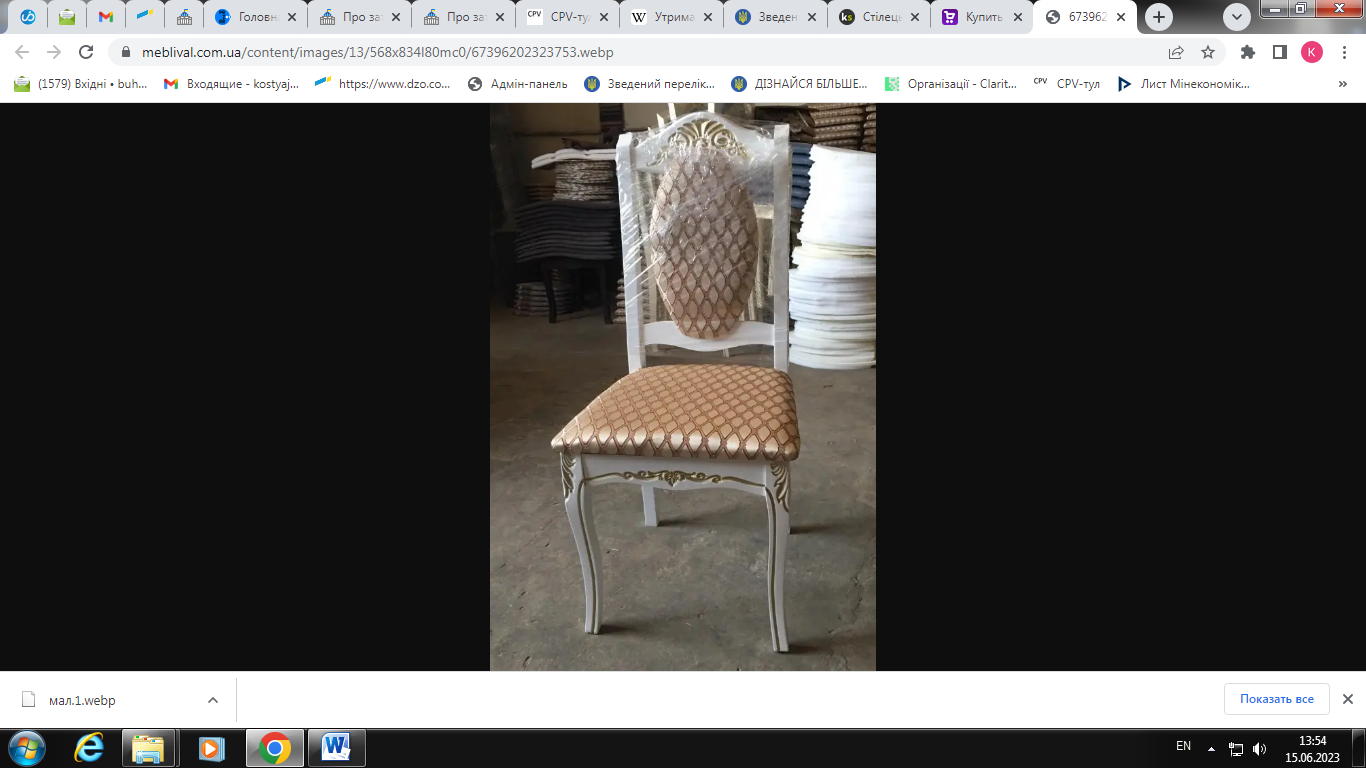 Малюнок 1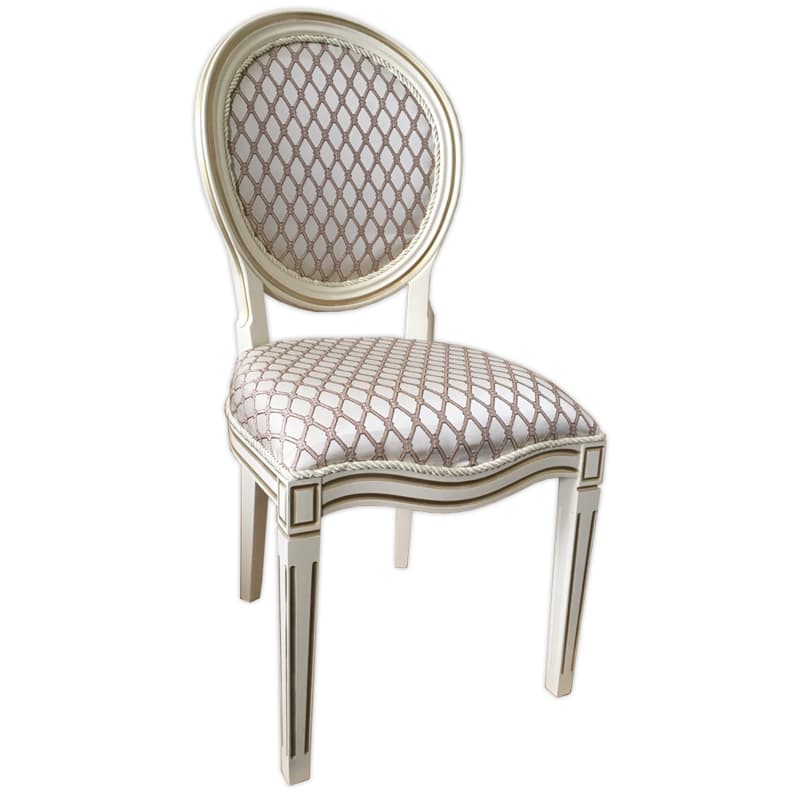 Малюнок 2Характеристики, запропонованого товару, повинні відповідати або бути кращими за показники, наведені у  таблиці.Товар має бути новий, що не був у використанні та повинен бути запакований таким чином, щоб не допустити його псування або знищення до його прийняття  Покупцем.При розрахунку вартості тендерної пропозиції  учасник включає всі витрати, в тому числі прямі витрати, накладні витрати, прибуток, який учасник планує одержати при виконанні договору та усі податки та збори, що сплачуються або мають бути сплачені учасником стосовно запропонованого товару, вартість доставки та розвантаження товару до складу замовника, інші витрати.1.Терміни які вживаються в тендерній документаціїТендерну документацію розроблено відповідно до вимог Закону України «Про публічні закупівлі» від 25.12.2015 №922-VIII (далі – Закон) та “ОСОБЛИВОСТЕЙ здійснення публічних закупівель товарів, робіт і послуг для замовників, передбачених Законом України «Про публічні закупівлі», на період дії правового режиму воєнного стану в України та протягом 90 днів з дня його припинення або скасування», затверджених постановою Кабінету Міністрів України від 12 жовтня 2022 р. №1178 (далі – ОСОБЛИВОСТІ), зі змінами. Терміни вживаються у значенні, наведеному в Законі.2.Інформація про замовника торгів2.1.повне найменування Південне міжрегіональне управління Міністерства юстиції  (м. Одеса)2.2.місцезнаходження 49027, Україна, Дніпропетровська обл., м. Дніпро, пр. Дмитра Яворницького, 21-А2.3.посадова особа замовника, уповноважена здійснювати зв'язок з учасниками Ганчарюк Костянтин, заступник начальника відділу договірної роботи та ресурсного забезпечення по південному регіону Управління договірної роботи та ресурсного забезпечення Південного міжрегіонального управління Міністерства юстиції (м. Одеса),тел. (0512)47-60-72,  mtz@mk.minjust.gov.ua3Процедура закупівлі Відкриті торги 4Інформація про предмет закупівлі4.1назва предмета закупівлі ДК 021:2015-39110000-6 «Сидіння, стільці та супутні вироби і частини до них», (Стільці для відвідувачів урочистої зали відділів державної реєстрації актів цивільного стану Південного міжрегіонального управління Міністерства юстиції (м.Одеса))4.2опис окремої частини (частин) предмета закупівлі (лота), щодо якої можуть бути подані тендерні пропозиції Окремі частини предмета закупівлі (лоти) не передбачені4.3.місце, кількість, обсяг поставки товарів (надання послуг, виконання робіт)  65101, Одеська обл.,  м.Одеса,  вул. Інглезі, 5.Кількість поставки товару: 50 шт.4.4.строк поставки товарів (надання послуг, виконання робіт) До 20.07.20235Недискримінація учасників Учасники (резиденти та нерезиденти) всіх форм власності та організаційно-правових форм беруть участь у процедурі закупівлі на рівних умовах 6Інформація про валюту, у якій повинно бути розраховано та зазначено ціну тендерної пропозиціїВалютою пропозиції є національна валюта України – гривня.7Інформація про мову (мови), якою (якими) повинно бути складено тендерні пропозиціїМова тендерної пропозиції – українська.Під час проведення процедури закупівлі усі документи, що готуються замовником, викладаються українською мовою. Тендерні пропозиції, підготовлені Учасниками, усі документи, що мають відношення до неї складаються українською мовою. У разі надання учасником процедури закупівлі тендерної пропозиції та/або документів іншою мовою, вони повинні мати переклад українською мовою завірений учасником  або бюро перекладів, або нотаріусом. Визначальним є текст, викладений українською мовою.Стандартні характеристики, вимоги, умовні позначення у вигляді скорочень та термінологія, пов’язана з товарами, робо-тами чи послугами, що закуповуються, передбачені існуючими міжнародними або національними стандартами, нормами та пра-вилами, випадки коли використання букв та символів української мови призводить до їх спотворення (зокрема, але не виключно адреси мережі «інтернет», адреси електронної пошти, торгове-льної марки (знаку для товарів та послуг), викладаються мовою їх загально прийнятого застосування.              8. Порядок унесення змін та надання роз’яснень до тендерної документації              8. Порядок унесення змін та надання роз’яснень до тендерної документації              8. Порядок унесення змін та надання роз’яснень до тендерної документації8.1.Процедура надання роз’яснень щодо тендерної документаціїФізична/юридична особа має право не пізніше ніж за три дні  до закінчення строку подання тендерної пропозиції звернутися через електронну систему закупівель до замовника за роз’ясненнями щодо тендерної документації та/або звернутися до замовника з вимогою щодо усунення порушення під час проведення тендеру. Замовник повинен протягом трьох днів із дня їх оприлюднення надати роз’яснення на звернення та оприлюднити його в електронній системі закупівель.Замовник повинен протягом трьох днів з дати їх оприлюднення надати роз’яснення на звернення шляхом оприлюднення його в електронній системі закупівель.У разі несвоєчасного надання замовником роз’яснень щодо змісту тендерної документації електронна система закупівель автоматично призупиняє перебіг відкритих торгів.Для поновлення перебігу відкритих торгів замовник повинен розмістити роз’яснення щодо змісту тендерної документації в електронній системі закупівель із одночасним продовженням строку подання тендерних пропозицій не менше як на чотири дні.8.2.Унесення змін до тендерної документаціїЗамовник має право з власної ініціативи або у разі усунення порушень вимог законодавства у сфері публічних закупівель, викладених у висновку органу державного фінансового контролю відповідно до статті 8 Закону, або за результатами звернень, або на підставі рішення органу оскарження внести зміни до тендерної документації. У разі внесення змін до тендерної документації строк для подання тендерних пропозицій продовжується замовником в електронній системі закупівель, а саме в оголошенні про проведення відкритих таким чином, щоб з моменту внесення змін до тендерної документації до закінчення кінцевого строку подання тендерних пропозицій залишалося не менше чотирьох днів.Зміни, що вносяться замовником до тендерної документації, розміщуються та відображаються в електронній системі закупівель у вигляді нової редакції тендерної документації додатково до початкової редакції тендерної документації. Замовник разом із змінами до тендерної документації в окремому документі оприлюднює перелік змін, що вносяться. Зміни до тендерної документації у машинозчитувальному форматі розміщуються в електронній системі закупівель протягом одного дня з дати прийняття рішення про їх внесення.9Інструкція з підготовки тендерної пропозиції(зміст і спосіб подання тендерної пропозиції)Зміст і спосіб подання тендерної пропозиції:Тендерна пропозиція подається відповідно до порядку, визначеного статтею 26 Закону, крім положень частин четвертої, шостої та сьомої статті 26 Закону. Тендерна пропозиція подається в електронній формі через електронну систему закупівель шляхом заповнення електронних форм з окремими полями, у яких зазначається інформація про ціну, інформація від учасника процедури закупівлі про його відповідність кваліфікаційним критеріям,наявність/відсутність підстав, установлених пунктом 47 Особливостей і в цій тендерній документації, та шляхом завантаження необхідних документів/інформації/файла (ів) з:1.Інформацією та документами, що підтверджують відповідність учасника кваліфікаційним критеріям, встановленим замовником  (Додаток №1 до тендерної документації).2. Інформацією щодо відсутності підстав, установлених пунктом 47 Особливостей згідно п.14 тендерної документації та Додатку №2 (додаток №2 – для переможця) до цієї тендерної документації.3. Документами, що підтверджують повноваження посадової особи або представника учасника процедури закупівлі щодо підпису документів тендерної пропозиції (виписка з протоколу засновників та/або наказ про призначення, та/або довіреність, та/або доручення або інший документ, що підтверджує повноваження).4. Проєком договору, підготовлений у відповідності з Додатком №4 до тендерної документації, який повинен бути заповнений зі сторони учасника, включаючи додатки до нього, підписаний уповноваженою особою учасника і містити печатку (у разі наявності) учасника. При заповненні проекту договору та додатків цінові показники не зазначаються.5. Заповненою формою «Інформація щодо запропонованого товару» наведеної в Додатку № 3 до тендерної документації.6. Листом-згодою на обробку, використання, поширення та доступ до персональних даних – згідно з Додатком №5 до  тендерної документації.7. Учасники при поданні тендерної пропозиції повинні враховувати, що в Україні замовникам забороняється здійснювати публічні закупівлі товарів, робіт і послуг у громадян Російської Федерації/Республіки Білорусь (крім тих, що проживають на території України на законних підставах); юридичних осіб, утворених та зареєстрованих відповідно до законодавства Російської Федерації/Республіки Білорусь; юридичних осіб, утворених та зареєстрованих відповідно до законодавства України, кінцевим бенефіціарним власником, членом або учасником (акціонером), що має частку в статутному капіталі 10 і більше відсотків (далі - активи), якої є Російська Федерація/Республіка Білорусь, громадянин Російської Федерації/Республіки Білорусь (крім тих, що проживають на території України на законних підставах), або юридичних осіб, утворених та зареєстрованих відповідно до законодавства Російської Федерації/Республіки Білорусь, крім випадків коли активи в установленому законодавством порядку передані в управління Національному агентству з питань виявлення, розшуку та управління активами, одержаними від корупційних та інших злочинів; забороняється здійснювати публічні закупівлі товарів походженням з Російської Федерації/Республіки Білорусь, за винятком товарів, необхідних для ремонту та обслуговування товарів, придбаних до набрання чинності  цією постановою.Учасник процедури закупівлі подає інформацію в довільній формі про відсутність підстав, перерахованих вище (п.7 розділу)У разі якщо учасник або його кінцевий бенефіціарний власник, член або учасник (акціонер), що має частку в статутному капіталі 10 і більше відсотків є громадянином Російської Федерація/Республіки Білорусь та проживають на території України на законних підставах, то Учасник має надати стосовно таких осіб:-	військовий квиток, виданий іноземцю чи особі без громадянства, яка в установленому порядку уклала контракт про проходження військової служби у Збройних Силах України, Державній спеціальній службі транспорту або Національній гвардії України,  або-	посвідчення біженця чи документ, що підтверджує надання притулку в Україні.  або-	посвідку на постійне чи тимчасове проживання на території України.Під час використання електронної системи закупівель з метою подання тендерних пропозицій та їх оцінки документи та дані створюються та подаються з урахуванням вимог законів України "Про електронні документи та електронний документообіг" та "Про електронні довірчі послуги", тобто тендерна пропозиція у будь-якому випадку повинна містити накладений КЕП або УЕП учасника/уповноваженої особи учасника процедури закупівлі, яка має відповідні повноваження щодо підпису документів тендерної пропозиції.Якщо учасником процедури закупівлі є фізична особа або фізична особа-підприємець допускається КЕП або УЕП фізичної особи.Замовник перевіряє дійсність КЕП або УЕП  учасника на сайті центрального засвідчувального органу за посиланням https://czo.gov.ua/verify. Якщо під час перевірки КЕП або УЕП не відображаються прізвище та ініціали особи, уповноваженої на підписання тендерної пропозиції (власника ключа) та найменування юридичної особи (вимоги до посади не висуваються), учасник вважається таким, що не відповідає встановленим абзацом першим частини третьої статті 22 Закону вимогам до учасника відповідно до законодавства та його пропозицію буде відхилено на підставі абзацу 2   підпункту 2 пункту 44 Особливостей -  не відповідає вимогам, установленим у тендерній документації відповідно до абзацу першого частини третьої статті 22 Закону.Документи/інформація/файл (и) тендерної пропозиції            (визначені цією тендерною документацією) подаються в електронному вигляді через електронну систему закупівель (шляхом завантаження сканованих документів або електронних документів в електронну систему закупівель).Документи/інформація/файл (и) мають бути належного рівня зображення, чіткими та розбірливими для читання. Формати файлів повинні бути доступними для загального перегляду без придбання спеціалізованого програмного забезпечення.Документи, що складаються учасником, повинні бути оформлені належним чином у відповідності до вимог чинного законодавства в частині дотримання письмової форми документу, складеного суб’єктом господарювання, в тому числі за власноручним підписом учасника/уповноваженої особи учасника. Вимога щодо засвідчення того чи іншого документу тендерної пропозиції власноручним підписом учасника/уповноваженої особи учасника не застосовується до документів (матеріалів та інформації), що подаються у складі тендерної пропозиції, якщо такі документи (матеріали та інформація) надані учасником у формі електронного документа через електронну систему закупівель із накладанням електронного підпису на кожен з таких документів (матеріал чи інформацію).Якщо документи не відкриваються та/або є нечитабельними, це є підставою для відхилення, оскільки пропозиція не відповідає вимогам тендерної документації – не можливо отримати інформацію (прочитати), яка вимагалась умовами тендерної документації. У разі якщо тендерною документацією вимагається надання документів/інформації, не передбачених діяльністю учасника або законодавством для учасників юридичних, фізичних осіб, у тому числі фізичних осіб-підприємців, учасник надає інформацію в довільній формі із зазначенням відповідного факту та з посиланням на законодавчі підстави, які передбачають відсутність відповідних документів.Кожен учасник має право подати тільки одну тендерну пропозицію.10.Забезпечення тендерної пропозиціїНе вимагається 11.Умови повернення чи неповернення забезпечення тендерної пропозиціїВідсутні, оскільки забезпечення тендерної пропозиції не вимагається12.Строк, протягом якого тендерні пропозиції є дійснимиТендерні пропозиції вважаються дійсними протягом 90 днів з дати кінцевого строку подання тендерних пропозицій.   До закінчення цього строку замовник має право вимагати від учасників продовження строку дії тендерних пропозицій.Учасник має право:- відхилити таку вимогу;- погодитися з вимогою та продовжити строк дії поданої ним тендерної пропозиції.13.Кваліфікаційні критерії (стаття 16 Закону України «Про публічні закупівлі») та спосіб документального підтвердженняКваліфікаційні критерії (стаття 16 Закону України «Про публічні закупівлі») та спосіб документального підтвердження відповідності учасників установленим критеріям наведено в Додатку № 1 до тендерної документації.У разі участі об'єднання учасників підтвердження відповідності кваліфікаційним критеріям здійснюється з урахуванням узагальнених об'єднаних показників кожного учасника такого об'єднання на підставі наданої об'єднанням інформації.14.Підстави для відмови в участі у процедурі закупівлі, встановлені   пунктом 47  ОсобливостейЗамовник приймає рішення про відмову учаснику процедури закупівлі в участі у відкритих торгах та зобов’язаний відхилити тендерну пропозицію учасника процедури закупівлі в разі, коли:1) замовник має незаперечні докази того, що учасник процедури закупівлі пропонує, дає або погоджується дати прямо чи опосередковано будь-якій службовій (посадовій) особі замовника, іншого державного органу винагороду в будь-якій формі (пропозиція щодо наймання на роботу, цінна річ, послуга тощо) з метою вплинути на прийняття рішення щодо визначення переможця процедури закупівлі;2) відомості про юридичну особу, яка є учасником процедури закупівлі, внесено до Єдиного державного реєстру осіб, які вчинили корупційні або пов’язані з корупцією правопорушення;3) керівника учасника процедури закупівлі, фізичну особу, яка є учасником процедури закупівлі, було притягнуто згідно із законом до відповідальності за вчинення корупційного правопорушення або правопорушення, пов’язаного з корупцією;4) суб’єкт господарювання (учасник процедури закупівлі) протягом останніх трьох років притягувався до відповідальності за порушення, передбачене пунктом 4 частини другої статті 6, пунктом 1 статті 50 Закону України “Про захист економічної конкуренції”, у вигляді вчинення антиконкурентних узгоджених дій, що стосуються спотворення результатів тендерів;5) фізична особа, яка є учасником процедури закупівлі, була засуджена за кримінальне правопорушення, вчинене з корисливих мотивів (зокрема, пов’язане з хабарництвом та відмиванням коштів), судимість з якої не знято або не погашено в установленому законом порядку;6) керівник учасника процедури закупівлі був засуджений за кримінальне правопорушення, вчинене з корисливих мотивів (зокрема, пов’язане з хабарництвом, шахрайством та відмиванням коштів), судимість з якого не знято або не погашено в установленому законом порядку;7) тендерна пропозиція подана учасником процедури закупівлі, який є пов’язаною особою з іншими учасниками процедури закупівлі та/або з уповноваженою особою (особами), та/або з керівником замовника;8) учасник процедури закупівлі визнаний в установленому законом порядку банкрутом та стосовно нього відкрита ліквідаційна процедура;9) у Єдиному державному реєстрі юридичних осіб, фізичних осіб - підприємців та громадських формувань відсутня інформація, передбачена пунктом 9 частини другої статті 9 Закону України “Про державну реєстрацію юридичних осіб, фізичних осіб - підприємців та громадських формувань” (крім нерезидентів);10) юридична особа, яка є учасником процедури закупівлі (крім нерезидентів), не має антикорупційної програми чи уповноваженого з реалізації антикорупційної програми, якщо вартість закупівлі товару (товарів), послуги (послуг) або робіт дорівнює чи перевищує 20 млн. гривень (у тому числі за лотом);11) учасник процедури закупівлі або кінцевий бенефіціарний власник, член або учасник (акціонер) юридичної особи - учасника процедури закупівлі є особою, до якої застосовано санкцію у вигляді заборони на здійснення нею публічних закупівель товарів, робіт і послуг згідно із Законом України “Про санкції”;12) керівника учасника процедури закупівлі, фізичну особу, яка є учасником процедури закупівлі, було притягнуто згідно із законом до відповідальності за вчинення правопорушення, пов’язаного з використанням дитячої праці чи будь-якими формами торгівлі людьми.Замовник може прийняти рішення про відмову учаснику процедури закупівлі в участі у відкритих торгах та може відхилити тендерну пропозицію учасника процедури закупівлі в разі, коли учасник процедури закупівлі не виконав свої зобов’язання за раніше укладеним договором про закупівлю з цим самим замовником, що призвело до його дострокового розірвання, і було застосовано санкції у вигляді штрафів та/або відшкодування збитків - протягом трьох років з дати дострокового розірвання такого договору. Учасник процедури закупівлі, що перебуває в обставинах, зазначених у цьому абзаці, може надати підтвердження вжиття заходів для доведення своєї надійності, незважаючи на наявність відповідної підстави для відмови в участі у відкритих торгах. Для цього учасник (суб’єкт господарювання) повинен довести, що він сплатив або зобов’язався сплатити відповідні зобов’язання та відшкодування завданих збитків. Якщо замовник вважає таке підтвердження достатнім, учаснику процедури закупівлі не може бути відмовлено в участі в процедурі закупівлі.Учасник процедури закупівлі підтверджує відсутність підстав, зазначених в пункті 47 Особливостей ( крім підпунктів 1 і 7, абзацу чотирнадцятого цього пункту), шляхом самостійного декларування відсутності таких підстав в електронній системі закупівель  під час подання тендерної пропозиції та завантажує в систему довідку в довільній формі, щодо наявності/відсутності підстав зазначених абз. 14 п. 47 Особливостей.Замовник самостійно за результатами розгляду тендерної пропозиції учасника процедури закупівлі підтверджує в електронній системі закупівель відсутність в учасника процедури закупівлі підстав, визначених підпунктами 1 і 7 цього пункту.Замовник не вимагає від учасника процедури закупівлі під час подання тендерної пропозиції в електронній системі закупівель будь-яких документів, що підтверджують відсутність підстав, визначених у пункті 47 Особливостей (крім абзацу чотирнадцятого цього пункту), крім самостійного декларування відсутності таких підстав учасником процедури закупівлі відповідно до абзацу шістнадцятого пункту 47 Особливостей.  Переможець процедури закупівлі у строк, що не перевищує чотири дні з дати оприлюднення в електронній системі закупівель повідомлення про намір укласти договір про закупівлю, повинен надати замовнику шляхом оприлюднення в електронній системі закупівель документи, що підтверджують відсутність підстав, зазначених у підпунктах 3, 5, 6 і 12 та в абзаці чотирнадцятому пункту 47 Особливостей (перелік документів та інформації, що підтверджують відсутність підстав для відмови в участі у процедурі закупівлі наведено в Додатку 2 до тендерної документації).Замовник не вимагає документального підтвердження публічної інформації, що оприлюднена у формі відкритих даних згідно із Законом України “Про доступ до публічної інформації” та/або міститься у відкритих публічних електронних реєстрах, доступ до яких є вільним, або публічної інформації, що є доступною в електронній системі закупівель, крім випадків, коли доступ до такої інформації є обмеженим на момент оприлюднення оголошення про проведення відкритих торгів.15. Інформація про технічні, якісні та кількісні характеристики предмета закупівліІнформація про технічні, якісні  та кількісні характеристики наведена в Додатку 6 до тендерної документації16.Унесення змін або відкликання тендерної пропозиції учасникомУчасник має право внести зміни або відкликати свою тендерну пропозицію до закінчення строку її подання без втрати свого забезпечення тендерної пропозиції. Такі зміни чи заява про відкликання тендерної пропозиції враховуються у разі, якщо вони отримані замовником до закінчення строку подання тендерних пропозицій.Зміни до тендерної пропозиції та заяви про відкликання тендерної пропозиції враховуються в разі, якщо вони отримані електронною системою закупівель до закінчення строку подання тендерних пропозицій.17.Кінцевий строк подання тендерної пропозиції24.06.2023 р18.Дата та час розкриття тендерної пропозиціїДата і час розкриття тендерних пропозицій, дата і час проведення електронного аукціону визначаються електронною системою закупівель автоматично в день оприлюднення замовником оголошення про проведення відкритих торгів в електронній системі закупівель.Розкриття тендерних пропозицій здійснюється відповідно до статті 28 Закону (положення абзацу третього частини першої та абзацу другого частини другої статті 28 Закону не застосовуються).Не підлягає розкриттю інформація, що обґрунтовано визначена учасником як конфіденційна, у тому числі інформація, що містить персональні дані. Конфіденційною не може бути визначена інформація про запропоновану ціну, інші критерії оцінки, технічні умови, технічні специфікації та документи, що підтверджують відповідність кваліфікаційним критеріям відповідно до статті 16 Закону, і документи, що підтверджують відсутність підстав, визначених пунктом 47 Особливостей.19.Перелік критеріїв та методика оцінки тендерної пропозиції із зазначенням питомої ваги критеріюРозгляд та оцінка тендерних пропозицій здійснюються відповідно до статті 29 Закону (положення частин другої, дванадцятої, шістнадцятої, абзаців другого і третього частини п’ятнадцятої статті 29 Закону не застосовуються) з урахуванням положень пункту 43 Особливостей.Для проведення відкритих торгів із застосуванням електронного аукціону повинно бути подано не менше двох тендерних пропозицій. Електронний аукціон проводиться електронною системою закупівель відповідно до статті 30 Закону.Критерії та методика оцінки визначаються відповідно до статті 29 Закону.Перелік критеріїв та методика оцінки тендерної пропозиції із зазначенням питомої ваги критерію:Оцінка тендерних пропозицій проводиться автоматично електронною системою закупівель на основі критеріїв і методики оцінки, зазначених замовником у тендерній документації, шляхом застосування електронного аукціону. Якщо була подана одна тендерна пропозиція, електронна система закупівель після закінчення строку для подання тендерних пропозицій, визначених замовником в оголошенні про проведення відкритих торгів, розкриває всю інформацію, зазначену в тендерній пропозиції, крім інформації, визначеної пунктом 40 Особливостей, не проводить оцінку такої тендерної пропозиції та визначає таку тендерну пропозицію найбільш економічно вигідною. Протокол розкриття тендерних пропозицій формується та оприлюднюється відповідно до частин третьої та четвертої статті 28 Закону. Замовник розглядає таку тендерну пропозицію відповідно до вимог статті 29 Закону (положення частин другої, п’ятої — дев’ятої, одинадцятої, дванадцятої, чотирнадцятої, шістнадцятої, абзаців другого і третього частини п’ятнадцятої статті 29 Закону не застосовуються) з урахуванням положень пункту 43 Особливостей. Замовник розглядає найбільш економічно вигідну тендерну пропозицію учасника процедури закупівлі відповідно до цього пункту щодо її відповідності вимогам тендерної документації.Строк розгляду тендерної пропозиції, що за результатами оцінки визначена найбільш економічно вигідною, не повинен перевищувати п’яти робочих днів з дня визначення найбільш економічно вигідної пропозиції. Такий строк може бути аргументовано продовжено замовником до 20 робочих днів. У разі продовження строку замовник оприлюднює повідомлення в електронній системі закупівель протягом одного дня з дня прийняття відповідного рішення.Оцінка тендерних пропозицій здійснюється на основі критерію «Ціна» Питома вага критерію «Ціна» 100%.Розмір мінімального кроку пониження ціни під час електронного аукціону – 0,5 %.  Найбільш економічно вигідною пропозицією буде вважатися пропозиція з найнижчою ціною з урахуванням усіх податків та зборів (у тому числі податку на додану вартість (ПДВ), у разі якщо учасник є платником ПДВ або без ПДВ — у разі, якщо учасник  не є платником ПДВ, а також без ПДВ - якщо предмет закупівлі не оподатковується.У разі відхилення тендерної пропозиції з підстави, визначеної підпунктом 3 пункту 44 Особливостей, замовник визначає переможця процедури закупівлі серед тих учасників процедури закупівлі, тендерна пропозиція (строк дії якої ще не минув) якого відповідає критеріям та умовам, що визначені у тендерній документації, і може бути визнана найбільш економічно вигідною відповідно до вимог Закону та Особливостей, та приймає рішення про намір укласти договір про закупівлю у порядку та на умовах, визначених статтею 33 Закону та пункту 49 Особливостей.У разі відхилення тендерної пропозиції, що за результатами оцінки визначена найбільш економічно вигідною, замовник розглядає наступну тендерну пропозицію у списку тендерних пропозицій, розташованих за результатами їх оцінки, починаючи з найкращої, яка вважається в такому випадку найбільш економічно вигідною, у порядку та строки, визначені Особливостями.20.Інформація про прийняття чи неприйняття до розгляду тендерної пропозиції, ціна якої є вищою, ніж очікувана вартість предмета закупівлі, визначена замовником в оголошенні про проведення відкритих торгівЗамовник не приймає до розгляду тендерну(-і) пропозицію(-ії) ціна якої(-их) є вищою, ніж очікувана  вартість предмета закупівлі, визначена замовником в оголошенні про проведення відкритих торгів.21.Відхилення тендерних пропозиційЗамовник відхиляє тендерну пропозицію із зазначенням аргументації в електронній системі закупівель у разі, коли:1) учасник процедури закупівлі:підпадає під підстави, встановлені пунктом 47 цих особливостей;зазначив у тендерній пропозиції недостовірну інформацію, що є суттєвою для визначення результатів відкритих торгів, яку замовником виявлено згідно з абзацом першим пункту 42 цих особливостей;не надав забезпечення тендерної пропозиції, якщо таке забезпечення вимагалося замовником;не виправив виявлені замовником після розкриття тендерних пропозицій невідповідності в інформації та/або документах, що подані ним у складі своєї тендерної пропозиції, та/або змінив предмет закупівлі (його найменування, марку, модель тощо) під час виправлення виявлених замовником невідповідностей, протягом 24 годин з моменту розміщення замовником в електронній системі закупівель повідомлення з вимогою про усунення таких невідповідностей;не надав обґрунтування аномально низької ціни тендерної пропозиції протягом строку, визначеного абзацом першим частини чотирнадцятої статті 29 Закону/абзацом дев’ятим пункту 37 цих особливостей;визначив конфіденційною інформацію, що не може бути визначена як конфіденційна відповідно до вимог пункту 40 цих особливостей;є громадянином Російської Федерації/Республіки Білорусь (крім того, що проживає на території України на законних підставах); юридичною особою, утвореною та зареєстрованою відповідно до законодавства Російської Федерації/Республіки Білорусь; юридичною особою, утвореною та зареєстрованою відповідно до законодавства України, кінцевим бенефіціарним власником, членом або учасником (акціонером), що має частку в статутному капіталі 10 і більше відсотків (далі — активи), якої є Російська Федерація/Республіка Білорусь, громадянин Російської Федерації/Республіки Білорусь (крім того, що проживає на території України на законних підставах), або юридичною особою, утвореною та зареєстрованою відповідно до законодавства Російської Федерації/Республіки Білорусь, крім випадків коли активи в установленому законодавством порядку передані в управління Національному агентству з питань виявлення, розшуку та управління активами, одержаними від корупційних та інших злочинів; або пропонує в тендерній пропозиції товари походженням з Російської Федерації/Республіки Білорусь (за винятком товарів, необхідних для ремонту та обслуговування товарів, придбаних до набрання чинності постановою Кабінету Міністрів України від 12 жовтня 2022 р.  № 1178 “Про затвердження особливостей здійснення публічних закупівель товарів, робіт і послуг для замовників, передбачених Законом України “Про публічні закупівлі”, на період дії правового режиму воєнного стану в Україні та протягом 90 днів з дня його припинення або скасування” (Офіційний вісник України, 2022 р., № 84, ст. 5176);2) тендерна пропозиція:не відповідає умовам технічної специфікації та іншим вимогам щодо предмета закупівлі тендерної документації, крім невідповідності в інформації та/або документах, що може бути усунена учасником процедури закупівлі відповідно до пункту 43 цих особливостей;є такою, строк дії якої закінчився;є такою, ціна якої перевищує очікувану вартість предмета закупівлі, визначену замовником в оголошенні про проведення відкритих торгів, якщо замовник у тендерній документації не зазначив про прийняття до розгляду тендерної пропозиції, ціна якої є вищою, ніж очікувана вартість предмета закупівлі, визначена замовником в оголошенні про проведення відкритих торгів, та/або не зазначив прийнятний відсоток перевищення або відсоток перевищення є більшим, ніж зазначений замовником в тендерній документації;не відповідає вимогам, установленим у тендерній документації відповідно до абзацу першого частини третьої статті 22 Закону;3) переможець процедури закупівлі:відмовився від підписання договору про закупівлю відповідно до вимог тендерної документації або укладення договору про закупівлю;не надав у спосіб, зазначений в тендерній документації, документи, що підтверджують відсутність підстав, визначених у підпунктах 3, 5, 6 і 12 та в абзаці чотирнадцятому пункту 47 цих особливостей;не надав забезпечення виконання договору про закупівлю, якщо таке забезпечення вимагалося замовником;надав недостовірну інформацію, що є суттєвою для визначення результатів процедури закупівлі, яку замовником виявлено згідно з абзацом першим пункту 42 цих особливостей.Замовник може відхилити тендерну пропозицію із зазначенням аргументації в електронній системі закупівель у разі, коли:1) учасник процедури закупівлі надав неналежне обґрунтування щодо ціни або вартості відповідних товарів, робіт чи послуг тендерної пропозиції, що є аномально низькою;2) учасник процедури закупівлі не виконав свої зобов’язання за раніше укладеним договором про закупівлю з тим самим замовником, що призвело до застосування санкції у вигляді штрафів та/або відшкодування збитків протягом трьох років з дати їх застосування, з наданням документального підтвердження застосування до такого учасника санкції (рішення суду або факт добровільної сплати штрафу, або відшкодування збитків).Інформація про відхилення тендерної пропозиції, у тому числі підстави такого відхилення (з посиланням на відповідні положення цих особливостей та умови тендерної документації, яким така тендерна пропозиція та/або учасник не відповідають, із зазначенням, у чому саме полягає така невідповідність), протягом одного дня з дати ухвалення рішення оприлюднюється в електронній системі закупівель та автоматично надсилається учаснику процедури закупівлі/переможцю процедури закупівлі, тендерна пропозиція якого відхилена, через електронну систему закупівель.У разі коли учасник процедури закупівлі, тендерна пропозиція якого відхилена, вважає недостатньою аргументацію, зазначену в повідомленні, такий учасник може звернутися до замовника з вимогою надати додаткову інформацію про причини невідповідності його пропозиції умовам тендерної документації, зокрема технічній специфікації, та/або його невідповідності кваліфікаційним критеріям, а замовник зобов’язаний надати йому відповідь з такою інформацією не пізніш як через чотири дні з дати надходження такого звернення через електронну систему закупівель, але до моменту оприлюднення договору про закупівлю в електронній системі закупівель відповідно до статті 10 Закону.22.Формальні (несуттєві) помилки, що пов'язані з оформленням тендерної пропозиції та не впливають на зміст тендерної пропозиції, не є підставою для  відхилення тендерної пропозиції Учасника.Перелік формальних (несуттєвих) помилок, що пов’язані з оформленням тендерної пропозиції і не впливають на зміст пропозиції, допущення яких учасниками не призведе до відхилення їх пропозиції:1.Інформація/документ, подана учасником процедури закупівлі у складі тендерної пропозиції, містить помилку (помилки) у частині:уживання великої літери;уживання розділових знаків та відмінювання слів у реченні;використання слова або мовного звороту, запозичених з іншої мови;зазначення унікального номера оголошення про проведення конкурентної процедури закупівлі, присвоєного електронною системою закупівель та/або унікального номера повідомлення про намір укласти договір про закупівлю - помилка в цифрах;застосування правил переносу частини слова з рядка в рядок;написання слів разом та/або окремо, та/або через дефіс;нумерації сторінок/аркушів (у тому числі кілька сторінок/аркушів мають однаковий номер, пропущені номери окремих сторінок/аркушів, немає нумерації сторінок/аркушів, нумерація сторінок/аркушів не відповідає переліку, зазначеному в документі).2. Помилка, зроблена учасником процедури закупівлі під час оформлення тексту документа/унесення інформації в окремі поля електронної форми тендерної пропозиції (у тому числі комп'ютерна коректура, заміна літери (літер) та/або цифри (цифр), переставлення літер (цифр) місцями, пропуск літер (цифр), повторення слів, немає пропуску між словами, заокруглення числа), що не впливає на ціну тендерної пропозиції учасника процедури закупівлі та не призводить до її спотворення та/або не стосується характеристики предмета закупівлі, кваліфікаційних критеріїв до учасника процедури закупівлі.3. Невірна назва документа (документів), що подається учасником процедури закупівлі у складі тендерної пропозиції, зміст якого відповідає вимогам, визначеним замовником у тендерній документації.4. Окрема сторінка (сторінки) копії документа (документів) не завірена підписом та/або печаткою учасника процедури закупівлі (у разі її використання).5. У складі тендерної пропозиції немає документа (документів), на який посилається учасник процедури закупівлі у своїй тендерній пропозиції, при цьому замовником не вимагається подання такого документа в тендерній документації.6. Подання документа (документів) учасником процедури закупівлі у складі тендерної пропозиції, що не містить власноручного підпису уповноваженої особи учасника процедури закупівлі, якщо на цей документ (документи) накладено її кваліфікований електронний підпис.7. Подання документа (документів) учасником процедури закупівлі у складі тендерної пропозиції, що складений у довільній формі та не містить вихідного номера.8. Подання документа учасником процедури закупівлі у складі тендерної пропозиції, що є сканованою копією оригіналу документа/електронного документа.9. Подання документа учасником процедури закупівлі у складі тендерної пропозиції, який засвідчений підписом уповноваженої особи учасника процедури закупівлі та додатково містить підпис (візу) особи, повноваження якої учасником процедури закупівлі не підтверджені (наприклад, переклад документа завізований перекладачем тощо).10. Подання документа (документів) учасником процедури закупівлі у складі тендерної пропозиції, що містить (містять) застарілу інформацію про назву вулиці, міста, найменування юридичної особи тощо, у зв'язку з тим, що такі назва, найменування були змінені відповідно до законодавства після того, як відповідний документ (документи) був (були) поданий (подані).11. Подання документа (документів) учасником процедури закупівлі у складі тендерної пропозиції, в якому позиція цифри (цифр) у сумі є некоректною, при цьому сума, що зазначена прописом, є правильною.12. Подання документа (документів) учасником процедури закупівлі у складі тендерної пропозиції в форматі, що відрізняється від формату, який вимагається замовником у тендерній документації, при цьому такий формат документа забезпечує можливість його перегляду.23.Аномальна низька цінаАномально низька ціна тендерної пропозиції (далі - аномально низька ціна) -  розуміється ціна/приведена ціна найбільш економічно вигідної тендерної пропозиції, яка є меншою на 40 або більше відсотків середньоарифметичного значення ціни/приведеної ціни тендерних пропозицій інших учасників процедури закупівлі, та/або є меншою на 30 або більше відсотків наступної ціни/приведеної ціни тендерної пропозиції. Аномально низька ціна визначається електронною системою закупівель автоматично за умови наявності не менше двох учасників, які подали свої тендерні пропозиції щодо предмета закупівлі або його частини (лота).Учасник, який надав найбільш економічно вигідну тендерну пропозицію, що є аномально низькою, повинен надати протягом одного робочого дня з дня визначення найбільш економічно вигідної тендерної пропозиції обґрунтування в довільній формі щодо цін або вартості відповідних товарів, робіт чи послуг пропозиції.Замовник має право звернутися за підтвердженням інформації, наданої учасником/переможцем процедури закупівлі, до органів державної влади, підприємств, установ, організацій відповідно до їх компетенції.Замовник може відхилити аномально низьку тендерну пропозицію, у разі якщо учасник не надав належного обґрунтування вказаної у ній ціни або вартості, та відхиляє аномально низьку тендерну пропозицію у разі ненадходження такого обґрунтування протягом строку, визначеного згідно цього пункту.Обґрунтування аномально низької тендерної пропозиції може містити інформацію про:1) досягнення економії завдяки застосованому технологічному процесу виробництва товарів, порядку надання послуг чи технології будівництва;2) сприятливі умови, за яких учасник може поставити товари, надати послуги чи виконати роботи, зокрема спеціальна цінова пропозиція (знижка) учасника;3) отримання учасником державної допомоги згідно із законодавством.24.Усунення невідповідностей1. Учасник процедури закупівлі виправляє невідповідності в інформації та/або документах, що подані ним у своїй тендерній пропозиції, виявлені замовником після розкриття тендерних пропозицій, шляхом завантаження через електронну систему закупівель уточнених або нових документів в електронній системі закупівель протягом 24 годин з моменту розміщення замовником в електронній системі закупівель повідомлення з вимогою про усунення таких невідповідностей.2. Під невідповідністю в інформації та/або документах, що подані учасником процедури закупівлі у складі тендерній пропозиції та/або подання яких вимагається тендерною документацією, розуміється у тому числі відсутність у складі тендерної пропозиції інформації та/або документів, подання яких передбачається тендерною документацією (крім випадків відсутності забезпечення тендерної пропозиції, якщо таке забезпечення вимагалося замовником, та/або інформації (та/або документів) про технічні та якісні характеристики предмета закупівлі, що пропонується учасником процедури в його тендерній пропозиції). Невідповідністю в інформації та/або документах, які надаються учасником процедури закупівлі на виконання вимог технічної специфікації до предмета закупівлі, вважаються помилки, виправлення яких не призводить до зміни предмета закупівлі, запропонованого учасником процедури закупівлі у складі його тендерної пропозиції, найменування товару, марки, моделі тощо.Дана інформація зазначається з урахуванням п. 40 Особливостей.3. Замовник не пізніше ніж за 2 робочі дні до закінчення строку розгляду тендерних пропозицій, має опублікувати повідомлення з вимогою про усунення невідповідностей в електронній системі закупівель.Повідомлення має містити таку інформацію:перелік виявлених невідповідностей;посилання на вимогу (вимоги) тендерної документації, щодо якої (яких) виявлені невідповідності;перелік інформації та/або документів, які повинен подати учасник для усунення виявлених невідповідностей.4. Учасник завантажує в електронну систему закупівель уточнені або нові документи протягом 24 годин з моменту розміщення замовником в електронній системі закупівель повідомлення з вимогою про усунення таких невідповідностей.Замовник розглядає подані тендерні пропозиції з урахуванням виправлення або невиправлення учасниками виявлених невідповідностей.5 Замовник не може розміщувати щодо одного й того ж учасника процедури закупівлі більш ніж один раз повідомлення з вимогою про усунення невідповідностей в інформації та/або документах, що подані учасником у тендерній пропозиції, крім випадків, пов’язаних з виконанням рішення органу оскарження.25.Відміна тендеру чи визнання тендеру таким, що не відбувсяЗамовник відміняє відкриті торги у разі:1) відсутності подальшої потреби в закупівлі товарів, робіт чи послуг;2) неможливості усунення порушень, що виникли через виявлені порушення вимог законодавства у сфері публічних закупівель, з описом таких порушень;3) скорочення обсягу видатків на здійснення закупівлі товарів, робіт чи послуг;4) коли здійснення закупівлі стало неможливим внаслідок дії обставин непереборної сили.У разі відміни відкритих торгів замовник протягом одного робочого дня з дати прийняття відповідного рішення зазначає в електронній системі закупівель підстави прийняття такого рішення. Відкриті торги автоматично відміняються електронною системою закупівель у разі:1) відхилення всіх тендерних пропозицій (у тому числі, якщо була подана одна тендерна пропозиція, яка відхилена замовником) згідно з цими особливостями;2) неподання жодної тендерної пропозиції для участі у відкритих торгах у строк, установлений замовником згідно з цими особливостями.Електронною системою закупівель автоматично протягом одного робочого дня з дати настання підстав для відміни відкритих торгів, визначених цим пунктом, оприлюднюється інформація про відміну відкритих торгів.Відкриті торги можуть бути відмінені частково (за лотом).          Інформація про відміну відкритих торгів автоматично надсилається всім учасникам процедури закупівлі електронною системою закупівель в день її оприлюднення.26.Строк укладання договору  Замовник укладає договір про закупівлю з учасником, який визнаний переможцем процедури закупівлі, протягом строку дії його пропозиції, не пізніше ніж через 15 днів з дати прийняття рішення про намір укласти договір про закупівлю відповідно до вимог тендерної документації та тендерної пропозиції переможця процедури закупівлі. У випадку обґрунтованої необхідності строк для укладання договору може бути продовжений до 60 днів. У разі подання скарги до органу оскарження після оприлюднення в електронній системі закупівель повідомлення про намір укласти договір про закупівлю перебіг строку для укладання договору про закупівлю зупиняється.З метою забезпечення права на оскарження рішень замовника до органу оскарження договір про закупівлю не може бути укладено раніше ніж через п’ять днів з дати оприлюднення в електронній системі закупівель повідомлення про намір укласти договір про закупівлю.27.Проект договору про закупівлюПроєкт договору із зазначенням порядку змін його умов наведений в Додатку №4 до тендерної документації.Відповідно до вимог ч.2 ст. 41 Закону переможець процедури закупівлі під час укладення договору про закупівлю повинен надати:1) відповідну інформацію про право підписання договору про закупівлю;2) копію ліцензії або документа дозвільного характеру (у разі їх наявності) на провадження певного виду господарської діяльності, якщо отримання дозволу або ліцензії на провадження такого виду діяльності передбачено законом.28.Інформація про субпідрядника/співвиконавця, якого учасник планує залучати до виконання послугНе вимагається№ з/п№ договоруДата договоруНайменування організації контрагента, код за ЄДРПОУАдреса та контактні телефони (у разі наявності) організації контрагентаПредмет договоруСума договоруПеріод постачання товару(дата початку та дата завершення)№ з/пПідстави для відхиленняДокументи, що підтверджують відсутність підстав для відхилення1Керівника учасника процедури закупівлі, фізичну особу, яка є учасником процедури закупівлі, було притягнуто згідно із законом до відповідальності за вчинення корупційного правопорушення або правопорушення, пов’язаного з корупцією (підпункт 3 пункту 47)Інформаційна довідка з Єдиного державного реєстру осіб, які вчинили корупційні або пов’язані з корупцією правопорушення. Довідка надається в період відсутності функціональної можливості перевірки інформації на веб-ресурсі Єдиного державного реєстру осіб, які вчинили корупційні або пов’язані з корупцією правопорушення, яка не стосується запитувача.Документ повинен бути виданий не більше тридцятиденної давнини відносно дати подання документа.2Фізична особа, яка є учасником процедури закупівлі, була засуджена за кримінальне правопорушення, вчинене з корисливих мотивів (зокрема, пов’язане з хабарництвом та відмиванням коштів), судимість з якої не знято або не погашено в установленому законом порядку (підпункт 5 пункту 47)Витяг з інформаційно-аналітичної системи «Облік відомостей про притягнення особи до кримінальної відповідальності та наявності судимості» сформований у паперовій або електронній формі. Документ повинен бути виданий не більше тридцятиденної давнини відносно дати подання документа.. 3Керівник учасника процедури закупівлі був засуджений за кримінальне правопорушення, вчинене з корисливих мотивів (зокрема, пов’язане з хабарництвом, шахрайством та відмиванням коштів), судимість з якого не знято або не погашено в установленому законом порядку (підпункт 6 пункту 47)Витяг з інформаційно-аналітичної системи «Облік відомостей про притягнення особи до кримінальної відповідальності та наявності судимості» сформований у паперовій або електронній формі. Документ повинен бути виданий не більше тридцятиденної давнини відносно дати подання документа.. 4Керівника учасника процедури закупівлі, фізичну особу, яка є учасником процедури закупівлі, було притягнуто згідно із законом до відповідальності за вчинення правопорушення, пов’язаного з використанням дитячої праці чи будь-якими формами торгівлі людьми                       (підпункт 12 пункту 47)Витяг з інформаційно-аналітичної системи «Облік відомостей про притягнення особи до кримінальної відповідальності та наявності судимості» сформований у паперовій або електронній формі. Документ повинен бути виданий не більше тридцятиденної давнини відносно дати подання документа.. 5Замовник може прийняти рішення про відмову учаснику процедури закупівлі в участі у відкритих торгах та може відхилити тендерну пропозицію учасника процедури закупівлі в разі, коли учасник процедури закупівлі не виконав свої зобов’язання за раніше укладеним договором про закупівлю з цим самим замовником, що призвело до його дострокового розірвання, і було застосовано санкції у вигляді штрафів та/або відшкодування збитків - протягом трьох років з дати дострокового розірвання такого договору. Учасник процедури закупівлі, що перебуває в обставинах, зазначених у цьому абзаці, може надати підтвердження вжиття заходів для доведення своєї надійності, незважаючи на наявність відповідної підстави для відмови в участі у відкритих торгах. Для цього учасник (суб’єкт господарювання) повинен довести, що він сплатив або зобов’язався сплатити відповідні зобов’язання та відшкодування завданих збитків. Якщо замовник вважає таке підтвердження достатнім, учаснику процедури закупівлі не може бути відмовлено в участі в процедурі закупівлі.1.Довідку в довільній формі, щодо наявності/відсутності підстав зазначених абз. 14 п. 47 Особливостей.2. Учасник, що перебуває в обставинах, зазначених абз.14 п.47 Особливостей надає: - копію гарантійного листа в довільній формі про те, що учасник гарантує Замовнику сплату штрафу/ів та/або відшкодування збитків, з зазначенням строку сплати штрафу/ів та/або відшкодування збитків та/або- документ, що підтверджує оплату штрафу/ів та/або відшкодування збитків на користь замовника. №з/пВимоги ЗамовникаВимоги ЗамовникаЗаповнюється Учасником1Матеріал основиНатуральне дерево - масив бука2Матеріал оббивкиТканина3Колір основиБежевий4Колір оббивкиБежевий5Жорсткість спинки та сидінняМ’яке6СпинкаТак7Стилькласика/прованс8Ширинавід 48 до 55 см9Висотавід 85 до 100 см10Висота посадкивід 45 до 50 см11Довжинавід 50 до 55 см12Глибинавід 50 до 55 см13Строк гарантіїне менше 12 місяцівПОКУПЕЦЬПОСТАЧАЛЬНИКПівденне міжрегіональне управління Міністерства юстиції (м. Одеса)Юридична адреса: 49027, Україна, м. Дніпро, пр. Дмитра Яворницького, 21-аФактична адреса: 54000, Миколаївська обл., м. Миколаїв, вул. 8 Березня, буд. 107 Адреса для кореспонденції: 54020, Миколаївська обл., м. Миколаїв,  вул. 8 Березня, 107код за ЄДРПОУ 43315529UA258201720343180005000159830UA418201720343171005200159830UAl48201720343161005100159830UA688201720343181005300159830в ДКСУ м. Київтел. (0512)47-64-21, 47-60-72e-mail: mtz@mk.minjust.gov.ua            buhnikjust@ukr.net_____________________________________________ _______________№з/пНайменування товаруК-ть, штЦіна за одиницю товару з/без ПДВ, грн.Сума з/без ПДВ, грн.123451Стілець (назва), код ДК 021:2015-39112000-0Всього:Всього:х№з/пДК 021:2015-39110000-6 «Сидіння, стільці та супутні вироби і частини до них»,  (Стільці для відвідувачів урочистої зали відділів державної реєстрації актів цивільного стану Південного міжрегіонального управління Міністерства юстиції (м.Одеса))ДК 021:2015-39110000-6 «Сидіння, стільці та супутні вироби і частини до них»,  (Стільці для відвідувачів урочистої зали відділів державної реєстрації актів цивільного стану Південного міжрегіонального управління Міністерства юстиції (м.Одеса))1Матеріал основи2Матеріал оббивки3Колір основи4Колір оббивки5Жорсткість спинки та сидіння6Спинка7Стиль8Ширина9Висота10Висота посадки11Довжина12Глибина13Строк гарантії№з/пВимоги ЗамовникаВимоги Замовника1Матеріал основиНатуральне дерево – масив бука2Матеріал оббивкиТканина3Колір основиБежевий4Колір оббивкиБежевий5Жорсткість спинки та сидінняМ’яке6СпинкаТак7Стилькласика/прованс8Ширинавід 48 до 55 см9Висотавід 85 до 100 см10Висота посадкивід 45 до 50 см11Довжинавід 50 до 55 см12Глибинавід 50 до 55 см13Строк гарантіїне менше 12 місяців